KDDI×Leafony 応用コンテスト超小型軽量、電池駆動、組立簡単な指先にのる小さな IoT デバイス「Leafony」を使った技術・アイデアコンテストを開催します。Leafonyは、IoT センサーや通信機能などが誰でも自在に使え、次世代をリードする超小型コンピュータです。LTE-M通信にも対応しています。Leafonyを使いこなし、社会や身の回りの課題を解決するアイディア、日々の生活が楽しくなるアイディア等、社会生活を豊かにするアイディアをLeafonyとの組み合わせで実現してみませんか？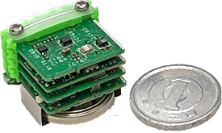 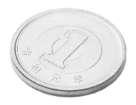 応募要領：Leafony(https://leafony.com/)を使ったシステムを創作し、その技術とアイデアを競います。制御対象物およびプログラムともに応募者が作成したもの、かつ、他のコンクール、コンテストに未発表の作品に限ります。Leafony をご自身でご準備頂くこと。ただし、LTE-Mリーフは事務局がご用意します。18 歳以上の個人(グループを含む)、または、大学、高専、専門学校、自治体、企業などに所属する個人(グループ含む)であること。募集期間：～2022年2月２5日(金)  ※トリリオンノード研究会で発表：2022年3月4日(金)　15:00～	   概要提出: 2022年2月7日(月)作品提出: 2022年2月25日(金)主催：トリリオンノード研究会　　　　協賛：KDDI株式会社 サービス技術部概要提出：• 2022年2月7日(月)までに、必要事項①~⑦をメールにて送付してください。①作品名 ②作品概要（リーフの構成を記載）③LTE-Mリーフ使用の有無 ④名前 ⑤E-mail ⑥電話 ⑦住所• 送付先：トリリオンノード研究会事務局(E-mail:staff@trillion-node.org) 作品提出：• 2022年2月25日(金)までに、必要事項①~②をフォーラム(https://trillion-node.org/forum/ )へ掲載、メールをお願いします。①作品の概要や特徴を記載 ②動画(2分以内)をYouTubeの限定公開でアップロードして、そのURL審査：提出された資料と動画により、2022年3月4日(金)15:00～トリリオンノード研究会内で審査を行います。審査時に、作品に関する説明・質疑応答をお願いしますので予めご了承ください。表彰：■最優秀賞(1 作品) ：表彰と副賞(５万円相当)　　■優秀賞(最大 3 作品) ：表彰と副賞(３万円相当)コンテスト応募専用メールアドレス / お問い合わせ先：staff@trillion-node.org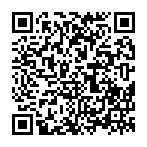 ◀詳細はこちらを参照下さい。LEAFONYは、LEAFONY SYSTEMS株式会社の商標です。